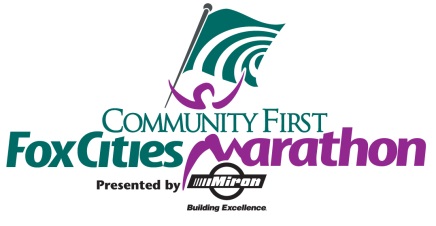 Relay Marathon Exchange Zone (REZ) Driving DirectionsStart Line – UW-Fox Valley, 1478 Midway Road, MenashaIf you drop off your Team Member at the Start Line, follow these directions to REZ #1:Hwy. 47 (Appleton Rd.) NorthHwy. 441 NorthExit Hwy. 441 at College Avenue and continue eastTurn north on S. Railroad StreetTurn east on W. Kennedy Avenue (roundabout)Turn south (right) into Heart of the Valley YMCA parking lot – race course is adjacent to the southeast corner of the parking lotRelay Marathon Exchange Zone #1 – Heart of the Valley YMCA, KimberlyIf you drop off or pick up your Team Member at REZ #1, follow these directions to REZ #2:Exit the YMCA parking lot and head west on W. Kennedy Avenue back to S. Railroad Street (roundabout)Turn right (north) on S. Railroad StreetTurn right (east) on W. 2nd StreetTurn left (north) on James Street, John Street or Main Street – park on residential streets south of E. Maes AvenueREZ #2 is located on E. Maes Avenue between Elm Street and Main StreetRelay Marathon Exchange Zone #2 – E. Maes Avenue/Elm Street intersection, KimberlyIf you drop off or pick up your Team Member at REZ #2, follow these directions to REZ #3:Head west towards S. Railroad StreetTurn left (south) on S. Railroad StreetTurn right (west) on College AvenueHwy. 441 SouthExit Hwy. 441 at Calumet StreetFollow Calumet Street west to S. Lawe StreetTurn right (north) on S. Lawe StreetTurn left (west) on E. South River StreetTurn left into ‘Between the Locks’ parking lotPlease use Caution as race participants will be exiting the Newberry Street Trail (on the north side of E. South River Street), entering into the street before going around the west side of the building.Relay Marathon Exchange Zone #3 – ‘Between the Locks’, 1004 S. Olde Oneida Street, AppletonIf you drop off or pick up your Team Member at REZ #3, follow these directions to REZ #4:Exit the ‘Between the Locks’ parking lot, going east on E. South River StreetTurn right (south) on S. Lawe StreetTurn left (east) on Calumet StreetHwy. 441 SouthExit Hwy. 441 at Appleton Road (Hwy. 47)Turn left (south) on Appleton Road (Hwy. 47)Turn right (west) on 9th Street, follow to Pacific Street (just west of railroad tracks)Turn left (south) on Pacific Street and then right (west) on either Grandview Avenue, Lisbon Avenue or 8th Street – plan to park on residential streets south of 9th Street and east of Tayco StreetREZ #4 is located at the intersection of Tayco Street and 9th StreetRelay Marathon Exchange Zone #4 – Tayco Street/9th Street intersection, MenashaIf you drop off or pick up your Team Member at REZ #4, follow these directions to the Finish Line:Head east on 9th Street to Appleton Road (Hwy. 47)Turn left (north) on Appleton Road (Hwy. 47)Hwy. 441 South – over LakeHwy. 41 SouthExit Hwy. 41 at Winneconne Avenue (Neenah)Turn left (east) on Winneconne Avenue and follow to Washington AvenueTurn right (east) on Washington Avenue – plan to park on residential streets east of Oak Street and south of Wisconsin AvenueFinish Line – Riverside Park, Wisconsin Avenue, Neenah